Тема занятияНатюрморт с цветами. Заполнение фона, используя техники «жмурка», «аппликация».Цели ОбразовательныеВоспитательныеРазвивающиеЗакрепить знания о приемах обработки кожи.Сформировать знания детей об основных законах композиции.Познакомить с творчеством некоторых художников, работающих в жанре натюрморт.Воспитывать любовь к искусству и прекрасному.Воспитывать аккуратность, дисциплинированность.Воспитывать стремление исполнять задуманное, преодолевая все трудности.Развивать творческий интерес, познавательную активность, пространственное мышление.Развивать навыки работы с кожей, используя различные приемы.Развивать умение гармонировать цвета в одной композиции.Задачи Повторить этапы изготовления панно и приемы обработки кожи. Изучить основные законы композиции. Познакомиться с творчеством некоторых художников. Подобрать технику, подходящую для фона. Решить несколько творческих задач. Заполнить фон панно.Методы и методические приемыМетоды организации и осуществления учебно-познавательной деятельности (наглядные, практические, словесные).Методы стимулирования и мотивации учебно-познавательной деятельности (эмоциональное стимулирование, учебное поощрение)Оборудование Зрительный ряд: методическая таблица с этапами изготовления панно, фотографии и иллюстрации панно с цветами, презентация с работами некоторых художников, работающих в жанре натюрморт, работы выполненные учителем.Музыкальный ряд: органная музыка И. С. Баха. Литературный ряд: стихотворение о натюрморте.Техническое оснащение: компьютер, диск CD с компьютерной презентацией, мультимедийный проектор, экран.Материалы для практической части: кожа различных цветов и видов, клей ПВА, клей «момент», ножницы, резцы, краски.Схема оформления доскиСтруктура занятия1.Оргмомент. 1 м.2.Повторение изученного на прошлом занятии. 6-7 м.3.Сообщение темы и целей занятия. 1 м.4.Ознакомление с новым материалом: 14-15 м.-беседа о приемах обработки кожи; 5-6 м.-беседа о законах композиции; 6-7 м.-сообщение правил техники безопасности. 2-3 м.5.Закрепление изученного материала: 5-6 м.-решение творческих задач.6.Практическая работа школьников. 13-14 м.7.Итог занятия. 2-3 м.Содержание занятияСодержание занятия1.Оргмомент- взаимное приветствие;- проверка явки школьников;- заполнение журнала;- проверка готовности школьников к уроку;- настрой школьников на работу.2.Повторение изученного- с каким жанром изобразительного искусства мы познакомились на прошлом занятии? Давайте ответим на этот вопрос разгадав загадку:              Если видишь на картине              Чашку кофе на столе,              Или морс в большом графине,              Или розу в хрустале,              Или бронзовую вазу,              Или грушу, или торт,              Или все предметы сразу              Знай, что это …(натюрморт).- что же такое натюрморт?(Натюрморт (от франц.nature morte - буквально "мёртвая натура") - один из жанров изобразительного искусства, посвященный воспроизведению предметов обихода, снеди(овощей, фруктов и т.д.), цветов и прочего. Отдельное произведение этого жанра также называется натюрмортом.)- что изображают художники этого жанра?(Это один из жанров изобразительного искусства, посвященный воспроизведению предметов обихода, снеди (овощей, мяса т.д.), цветов и прочего.)- каких художников, работающих в этом жанре, вы знаете?(И.А. Коровин, А. Матисс, И.Э. Грабарь, И.И. Машков, В. Хед и др.)- можно ли работать в этом жанре с кожей?(Да. Для этого надо немного фантазии и умелых рук.)-Давайте повторим основные этапы изготовления панно. Назовите их.1 этап: выполнение эскиза. 2 этап: заполнение фона.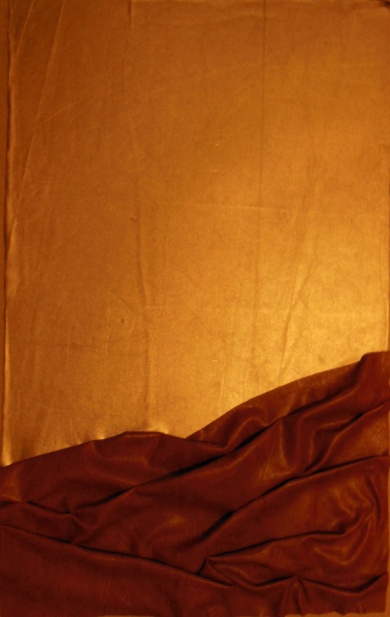 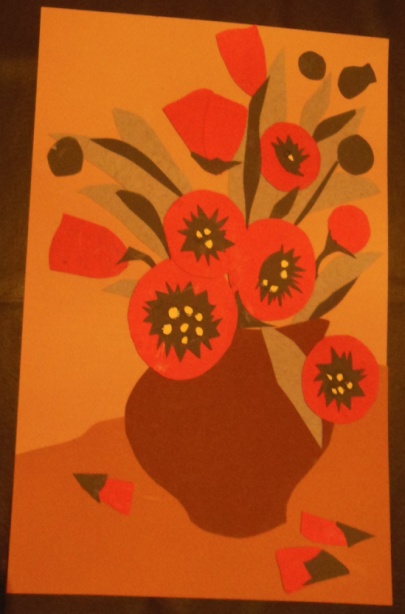 3 этап: изготовление кувшина. 4 этап: изготовление элементов.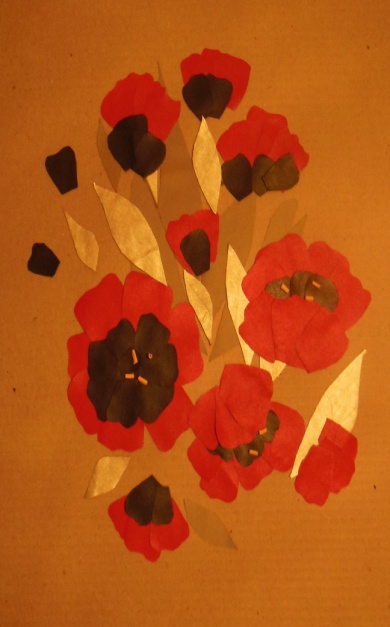 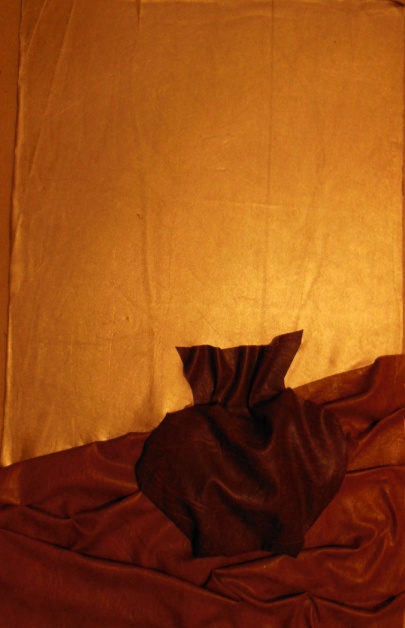 5 этап: крепление элементов на фон. 6 этап: завершение работы над панно.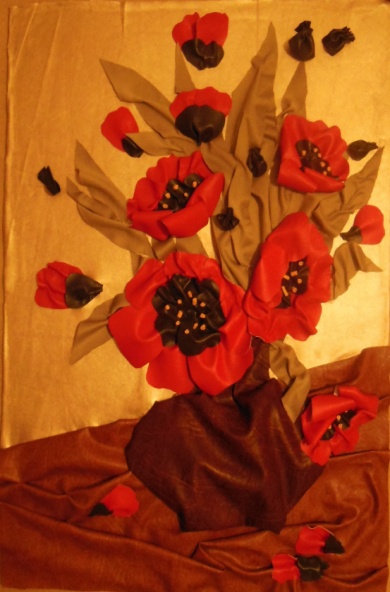 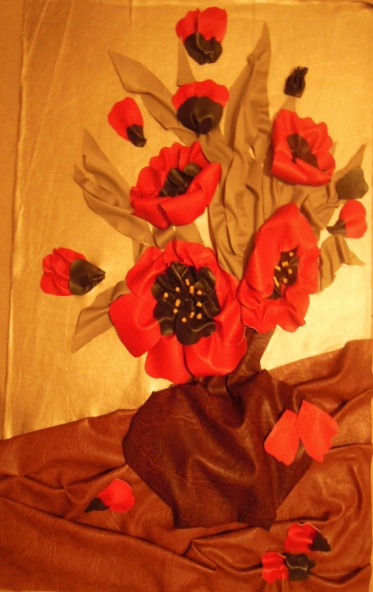 3.Сообщение темы и целей занятияТема «Натюрморт с цветами» рассчитана на 7 часов. Сегодня на занятии мы с вами продолжаем изучать эту тему. Сначала мы должны заполнить фон. Для этого вспомним некоторые приемы обработки кожи и решим несколько задач.4.Ознакомление с новым материалом.-беседа о приемах обработки кожи-беседа о законах композиции- сообщение правил техники безопасностиО приеме «жмурка» мы с вами говорили раньше, когда изучали тему «Декоративная шкатулка». Сейчас я вам немного напомню об этом приеме. (демонстрация иллюстраций)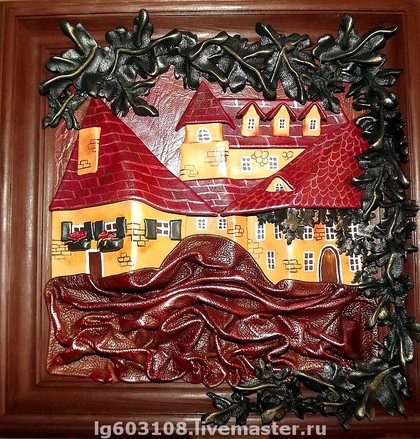 Драпировка, или жмурка, - это один из самых простых способов обработки кожи. Жмурку можно использовать для декорирования любых изделий – от мелкой бижутерии до панно внушительных размеров. - из какой кожи легче выполнять драпировку?Драпировка выполняется из мягкой пластичной кожи. Предварительно щедро смазанная клеем кожа наклеивается на основу, пальцами быстро формируются складки. - как можно делать складки?Складки могут быть произвольными или уложенными по определенному рисунку. А теперь поговорим о приеме «аппликация». (демонстрация иллюстраций)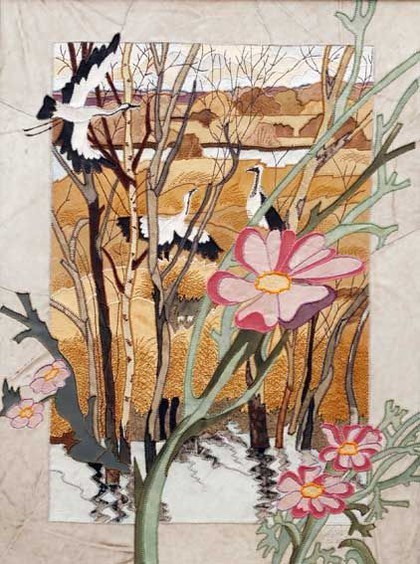 Аппликация в кожевенном деле — наклеивание или пришивание кусочков кож на изделие. В зависимости от того, какое изделие декорируется, несколько различаются способы аппликации. Так, при отделке предметов одежды элементы декора выполняют из тонких кож (опоек, шевро, велюр) и пришивают к основе. При создании панно, изготовлении бутылей или сувениров фрагменты аппликации могут быть выполнены из любых видов кож и наклеены на основу. - Чем отличается прием «аппликация» от приема «интарсия»? В отличие от интарсии при аппликации допустимо соединение элементов «внахлёст». Аппликация очень часто применяется при заполнении фона панно.- Какой прием обработки кожи нравится вам больше? Почему?Поговорим о композиции.Прекрасно получаются из кожи натюрморты и пейзажи, абстрактные панно, объемные изделия (игрушки, стилизованные бутылки, вазы и многое другое). Но в работе важно учитывать законы композиции. Композиция может быть абстрактной, стилизованной или строго определенной. О композиции можно говорить много – это целая наука. Но остановимся на основных положениях:Композиция должна иметь центр: на него падает основная нагрузка восприятия изделия. Если детали расположены хаотично, они не создают единой композиции, а если же детали находятся в зависимости друг от друга они, воспринимаются как единое целое с выраженным с помощью цвета или особого расположения центром. (демонстрация иллюстраций)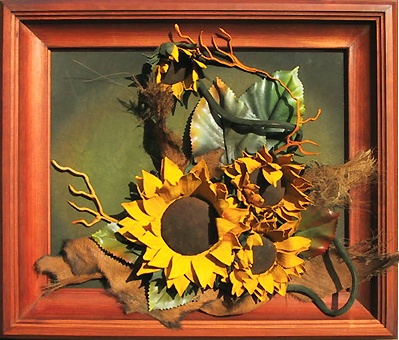 - Как вы думаете, что является центром этой композиции?На этом панно центром является крупный подсолнух. Остальные элементы композиции подчиняются центру и поддерживают его.Закон пропорциональности. Он заключается в требовании соразмерности частей по отношению к целому или друг к другу. Чтобы композиция выглядела спокойной, статичной, детали, из которых она составляется, должны быть одинаковыми или близкими по размеру. Деление же полотна на неравные части производит впечатление движения, динамики.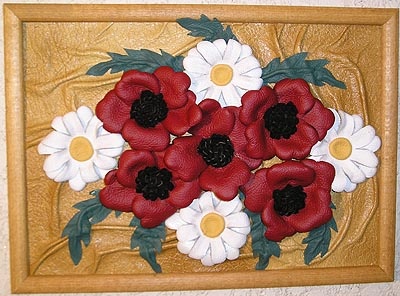 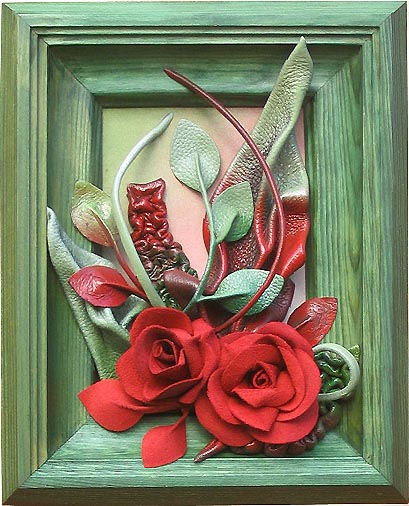 - Определите, где статичная, а где динамичная композиция?Первая композиция статична, в ней все элементы примерно одного размера и не создают ощущения движения. Вторая композиция динамична. В ней элементы разных размеров и создают ощущение движения вверх.Закон трехкомпонентности. Число три является минимальным, позволяющим получить разнообразную композицию. Двухцветная вещь не интересна. Это не значит, что нужно брать обязательно три контрастных цвета, можно работать и в одной гамме, например, коричневой, но использовать разные оттенки. Или, например, задумали сделать аппликацию,  то не стоит изображать одну розу, какой бы красивой она не была, - нужно добавить к ней пару бутонов.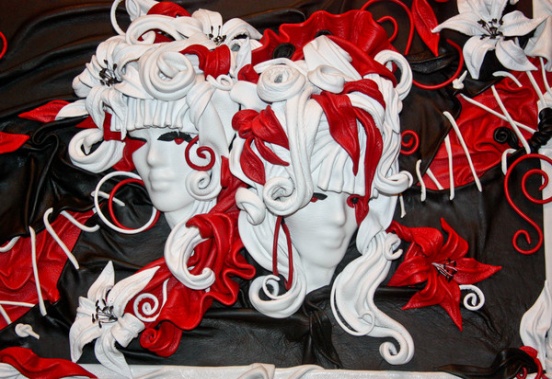 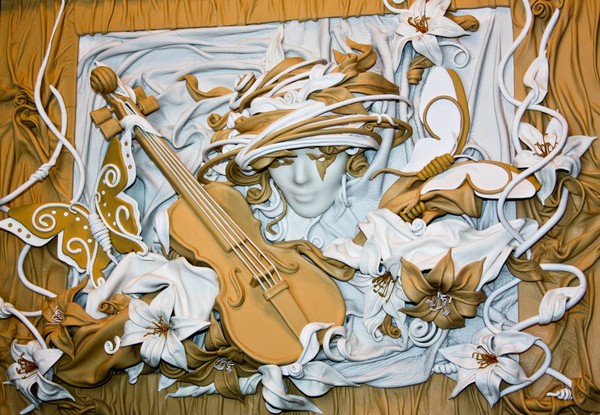 Посмотрите как гармонично сочетаются цвета и элементы в этих композициях.А теперь давайте обсудим композицию в работах некоторых художников (беседа по презентации. Как фон звучит органная музыка И. С. Баха).Мы поговорили о приемах обработки кожи и об основных законах композиции, но нельзя забывать о правилах техники безопасности.При работе с огнем, клеем и ножницами нужно соблюдать правила техники безопасности. Инструктаж:Обжигая лепестки и листочки на огне, их необходимо держать пинцетом или ножницами, чтобы не обжечься.Тушите свечу, если огонь в данный момент вам не нужен.Ножницами не размахивайте и не шутите.Если они не нужны вам в данный момент, то лучше отложите их в сторону в специальный чехол.Берегите глаза от попадания в них клея, для этого не наклоняйтесь низко над тюбиком.При попадании клея на кожу немедленно промойте этот участок кожи водой.4.Закрепление изученного материалаА теперь, чтобы закрепить изученную сегодня информацию, давайте решим с вами несколько задач. Я вам раздам  карточки с заданиями, выполните эти задания. (работа школьников по карточкам с заданиями)Задания:-определить, какой вид кожзаменителя подходит для изготовления лилии, розы, ромашки.-составить статичную композицию из кругов и треугольников.-составить динамичную композицию из кругов и треугольников.-составить композицию из цветов в круге.-составить из элементов эскиз для панно.-найти ошибки в композиции.После выполнения задания школьники отдают карточки учителю для проверки.4.Практическая работа учащихсяСегодня вы должны заполнить фон вашего панно. Заполнять фон вы можете, используя один из приемов обработки кожи. Используйте ваши знания в работе и не забудьте и правилах техники безопасности.Во время практической работы учитель делает целевые обходы:контроль организации рабочего места; 2) контроль правильности выполнения приемов работы; 3) оказание помощи учащимся, испытывающим затруднения; 4) контроль объема и качества выполненной работы.5.Итог занятия.Ну а теперь давайте посмотрим, что же у вас получилось.Оценка и анализ получившихся работ.А на следующем занятии мы приступим к изготовлению шкатулки.Домашнее задание: найти недостающий материал и материал для украшения, емкость для формы шкатулки, глубокую тарелку  для замачивания кожи, принести это все на следующее занятие.Список литературыАнанина Т.В., Левина Е.В. Многоликая кожа. – М.: Гамма, 1992.Тюрина,Н. Основы художественного ремесла. Чудо-кожа.- М.:АСТ-ПРЕСС КНИГА, 1999Черкизова Е. Энциклопедия «Кожа. Техника. Приемы. Изделия.».- М.:АСТ-ПРЕСС КНИГА, 2004Черкизова Е. Стильные штучки из кожи.- М.: АСТ-ПРЕСС КНИГА, 2005